     Moray Advanced Motorists & Motorcyclists   (MAMM)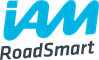 Minutes of Committee Meetingheld at Leaside, St. Catherine’s Place, Elgin IV30 1TNon Tuesday 14th November 2017 at 19:30Present:   Vince Dobby (Chair), Jim MacDonald, Billy Johnson, Ian Jones, Alan Innes, Bob Drysdale, Liz Devenport & Heather McLaren.1)	Apologies:  None2)	Minutes of previous ordinary meeting:   Proposed by Ian Jones, seconded by Bob Drysdale, that    the minutes of last meeting be approved.  Unanimously agreed.3)	Matters Arising:   	Motorcycle Radio training - Ongoing  	LO Training – Bob Smith is now a qualified LOWillie McConachie has been assessed as a LO and is awaiting confirmation from IMI.	Item 4 – Treasurers Report – Remittances from IAM are now being received by the secretary and passed on to Bob.		Mike Kinghorn (ASDM) has resigned.   The North of Scotland areas have been reallocated and Scott Tulip has been appointed as our ASDM.	Item 5 – Motorcycle Section – New motorcycle local assessor – Ongoing, Billy and Ian to discuss.	Item 6 – Car Section – Four associates achieved F1RSTs.   All expressed an interest in becoming observers.   Only Stewart Ord attended the observers meeting and is now training as an observer.   Dan Curnow sent his apologies.	The September car course was limited to 8 associates due to observer numbers; however, Vince took on another 2 associates on a 1-2-1 basis.  All attended the library modules.	A young driver and possible associate wanted to join, but was awaiting a court appearance for a dangerous driving offence.   Vince reluctantly took him on after the committee had previously voted not to train such offenders.   In the past all but one female offender had proved to be time wasters.   Vince asked Glen Morrison to take him on trial to see how determined he was to do the course.   No course fee was requested at this stage.   After a few weeks he proved to be a time waster and Vince withdrew his offer to help him further.	Item 7 – Future of the Group – A suggestion to have only one car course a year and train any additional associates on a 1-2-1 basis throughout the year didn’t gain approval at the recent observers meeting.  We plan to hold 2 courses in 2018.	Item 8 – New Website – Vince contacted Canary Dwarf and Nightingweb regarding design of a new website.   The committee voted by email to engage Nightingweb whose quote was approx. £200 less expensive.   The new website is now live and everyone who contributed to the website are happy with the results.   The contract will be complete at the end of November when the one-month support period ends.   Vince has access to manage the site to change text and upload documents etc.   Alan Addison will also continue to provide his expertise and support to manage the website.	Item 9 – AOCB – Highway Code books were purchased for the car section.   Ian has yet to buy some for the motorcycle section. 4)	Treasurers Report:	Current bank balance stands at £2,160.94.   Bob now has internet access to the Bank of Scotland account, but said the site is difficult to use.	Expenditure – Mainly cost of new website.	Income – Mainly from IAM for new associates who joined in September. 	Renewal of membership continues to be a problem.   Bob has sent out reminders by email and post, sadly he has not had a great response.   Ian suggested that only one reminder should be sent.5)	Website:	The wording on the new website for course discounts are different for car and bike courses.   The car course offers a 10% discount if joining via our group and a £15 refund to associates who join via the IAM.	The bike course offers £15 discount as a refund, but only after the associate completes the course, because most Bikers tend to join via the IAM before the course begins.   It was decided not to change the way the discount is offered on the website.Vince will enquire if we can bulk buy RoadSmart Xmas Gift vouchers this year, which offer a 10% discount and will save the Group money.   If possible, we would look to buy 10 for car associates only.	  6)	Scottish Northern Forum Meeting:	Billy Johnson attended the meeting.   He said there is a back log of approx. fifty NO assessments in Scotland due to the retirement of Mike Kinghorn.   	The constitution was discussed and the future of the forums, which may be done away with to save the IAM money.   	Most of the IAM Skills Day events etc are held in England, Scotland tends to be left out.	Vince thanked Billy for attending the meeting. 7)	Motorcycle Section:	Derek Donald is leaving in December.   Ian suggested we should send him a letter of thanks for all his work.   Ian offered to draft a letter.	Ian and Billy are ready to begin radio training. All associates passed the last course with one achieving a F1RST.   They have already had several enquiries for the next course.	Ian said he has made up run performance booklets in the past, but would like to have some professionally printed.   Ian will obtain prices from a local printer suggested by Liz.Mick Pumfrey (past Group member) is returning to the area and would like to become an observer.8)	Car Section:	2 Observers are awaiting NO test with Scott Tulip.   Vince said this probably won’t now take place till next year.	2   Associates from the current course are test ready.	Next car course begins on 1st March 2018 and we have had one enquiry already.	Ian asked about our ratio of female to male observers.   Currently we have only 2 female observers and sadly one will be leaving us in December.9)	AGM 2018 Date:		Date for the AGM had still to be decided.   Suggested dates were 20th or 22nd February 2018 or during the week after.   Vince will do the paperwork and send out by email.   Heather will post copies to members who are not on email.   Vince asked Bob to provide an updated list of members for himself, Ian and Heather.Vice-Chair -   Hopefully this post will be filled in 2018.   Vince will contact possible candidates.10)	AOCB: - None	 Vince thanked Jim MacDonald for his hospitality and everyone else for coming.Meeting closed at 20.55																														